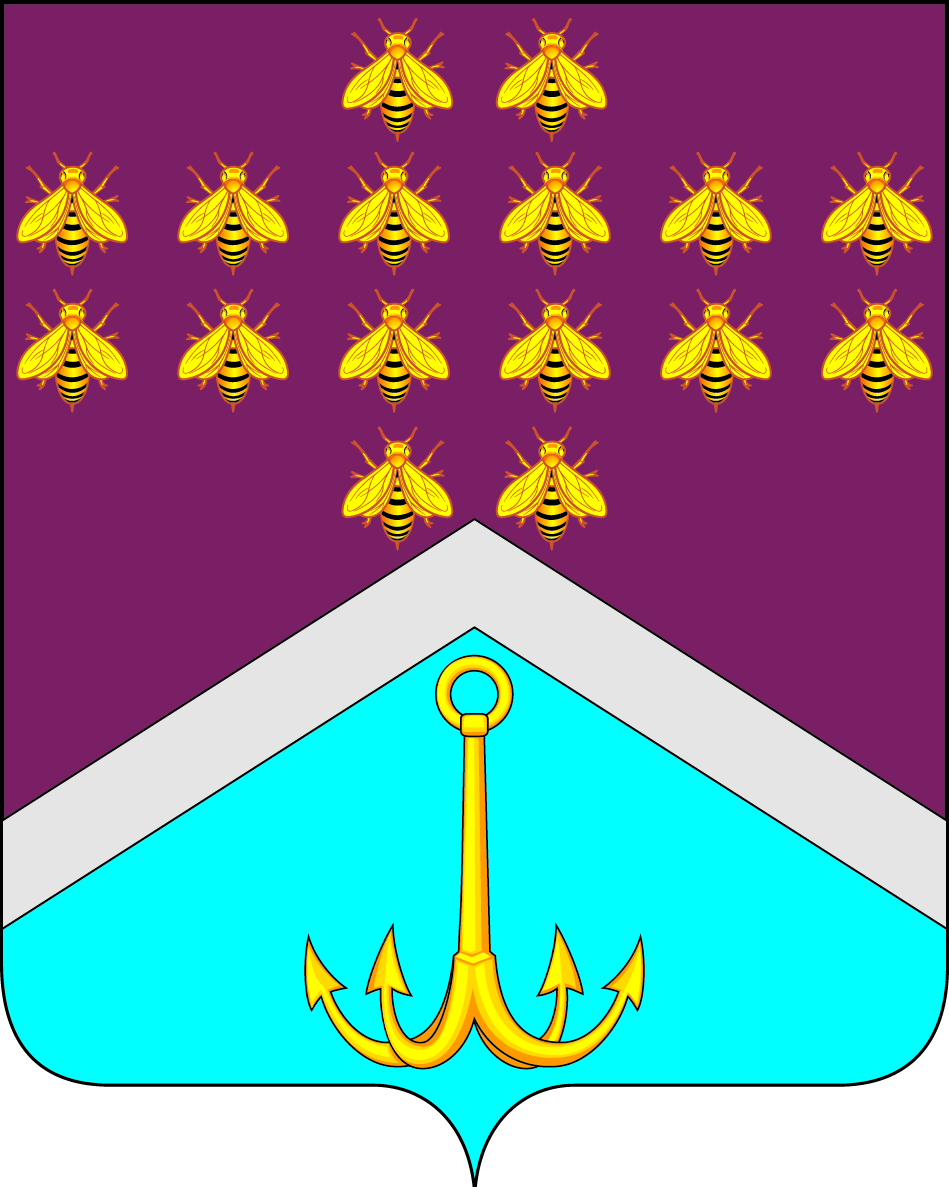 СОВЕТ НАРОДНЫХ ДЕПУТАТОВМОНАСТЫРЩИНСКОГО СЕЛЬСКОГО ПОСЕЛЕНИЯБОГУЧАРСКОГО МУНИЦИПАЛЬНОГО РАЙОНАВОРОНЕЖСКОЙ ОБЛАСТИРЕШЕНИЕот «16» мая 2019 года № 281        с. МонастырщинаО внесении изменений в решение Совета народных депутатов Монастырщинского сельского поселения Богучарского муниципального района от 16.04.2018 № 204 «Об утверждении Положения о бюджетном процессе в Монастырщинском сельском поселении Богучарского муниципального района Воронежской области»В соответствии с Конституцией Российской Федерации, Бюджетным кодексом Российской Федерации, Федеральным законом от 06.10.2003 № 131-ФЗ «Об общих принципах организации местного самоуправления в Российской Федерации», Законом Воронежской области от 10.10.2008 № 81-ОЗ «О бюджетном процессе в Воронежской области», Уставом Монастырщинского сельского поселения Богучарского муниципального района Воронежской области, Совет народных депутатов Монастырщинского сельского поселения Богучарского муниципального района Воронежской области решил:1. Внести следующие изменения в решение Совета народных депутатов Монастырщинского сельского поселения от 16.04.2018 № 204 «Об утверждении Положения о бюджетном процессе в Монастырщинском сельском поселении Богучарского муниципального района Воронежской области»:1.1. Пункт 3 статьи 66 приложения к решению «Положение о бюджетном процессе в Монастырщинском сельском поселении Богучарского муниципального района Воронежской области» изложить в следующей редакции: «3. Внутренний муниципальный финансовый контроль в сфере бюджетных правоотношений является контрольной деятельностью органов муниципального финансового контроля, являющихся должностными лицами финансового отдела администрации Богучарского муниципального района (далее - органы внутреннего муниципального финансового контроля).».2. Обнародовать настоящее решение на территории Монастырщинского сельского поселения.3. Настоящее решение вступает в силу с момента обнародования.Глава Монастырщинского сельского поселения                           Ю.Н. Сывороткин